Уважаемые коллеги!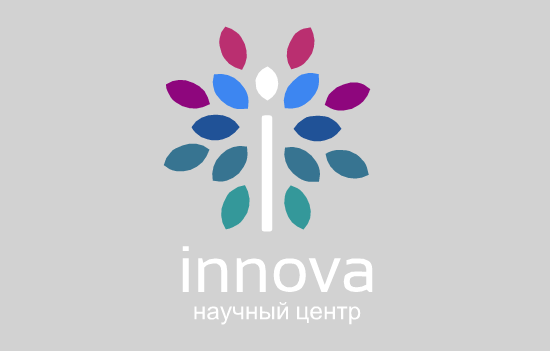 Приглашаем принять участие в Международной ОлимпиадеУчастие в конкурсе – БЕСПЛАТНОПобедителям (1,2,3-х мест)высылаются дипломы и медалиВсем конкурсантам, предоставляются сертификаты участника в электронном видеI МЕЖДУНАРОДНАЯ ОЛИМПИАДА ПО ЭКОНОМИЧЕСКИМ, ФИНАНСОВЫМ ДИСЦИПЛИНАМ И ВОПРОСАМ УПРАВЛЕНИЯ(Россия, город-курорт Анапа, с 15 августа по 30 ноября 2019 г.)Форма участия: заочная.Шифр конкурса: ОЭФ-1.Научно-исследовательский центр «Иннова» объявляет о проведении международной олимпиады по экономическим, финансовым дисциплинам и вопросам управления, участниками которого могут стать: студенты, магистранты, аспиранты, преподаватели, а также коллективы авторов. Глобализация мировой экономикиМировая геополитика и геостратегияКонкурентоспособность в мировом хозяйствеИнформационные технологии в современном миреЭколого-экономические отношения между государствамиСостояние мировой экономикиМеждународные инвестицииМеждународная научная и инновационная деятельностьНалоговые системы государствМеждународная таможенно-тарифная системаМировые промышленные рынкиСостояние мирового сельского хозяйстваБанковские системы государствДенежно-кредитные системы государствСоциальный аспект мировой экономикиМеждународные валютные системыМеждународные фондовые системыМеждународная расчётно-платёжная системаМеждународная финансовая отчётностьРазвитие международной торговлиМеждународные системы страхованияМеждународная торговля услугамиМеждународная электронная коммерцияМировой рынок трудовых ресурсовМировая финансовая системаТехнологии и управление в банковских системах государствМеждународный туризмВнешнеэкономическая деятельность РоссииИностранные инвестиции в экономику РоссииЭкономическое сотрудничество России с зарубежными странамиЭкономическое сотрудничество России и КитаяИнтеграция Содружества независимых государств (СНГ)Международная экономическая интеграцияФункционирование свободных экономических зонФинансовый рынок Европейского СоюзаРегулирование международной торговлиТранснациональные корпорации в международных экономических отношенияхМеждународный менеджментНовые механизмы хозяйствованияЭкономика зарубежных фирмМировая экономическая теорияМеждународный маркетингФункционирование экономики СШАЖелающие принять участие в олимпиаде, должны до 30 ноября 2019 г. направить на электронный адрес: info@innova-science.ru:а) научную работу не менее 30 страниц;б) регистрационную карту участника.            Файлы следует назвать по фамилии (например: Иванова И.И. – научная работа, Иванова И.И. - регистрационная карта). В теме письма укажите шифр конкурса ОЭФ-1. При получении материалов Оргкомитет в течение 3 рабочих дней отправляет на адрес автора письмо с подтверждением получения материалов. Участникам, не получившим подтверждения, просьба продублировать материалы либо связаться с Оргкомитетом.Работы, не отвечающие условиям конкурса или представленные с нарушением требований, могут быть не приняты к рассмотрению.Количество работ от одного автора не ограничено. Олимпиада проводится в два этапа:Прием конкурсных работ с 15.08.2019 г. - 30.11.2019 г. (включительно). 01.12.2019-25.12.2019 г. Подведение итогов олимпиады, и размещение результатов олимпиады на сайте.  Победители определяются по каждой секции. Победителям 1,2,3-х мест, высылаются дипломы и медали. Всем участникам высылаются сертификаты участника в электронном виде. Последний день подачи материалов: 30 ноября 2019 г. (включительно). Конкурсная работа и заполненная регистрационная карта направляются в электронном виде на адрес: info@innova-science.ruКонкурсная работа включает в себя следующие разделы:1. Титульный лист;2. Оглавление;3. Введение (2-3 страницы);4. Основная часть научного исследования;5. Заключение (2-3 страницы);6. Список литературы.Конкурсная работа должна быть выполнена в текстовом редакторе MS Word и отредактирована строго по следующим параметрам:объем научной работы не менее 30 страниц,размер страницы – А 4, ориентация листа – книжная,Шрифт «Times New Roman», размер - 14,междустрочный интервал - полуторный (1,5 строки),выравнивание по ширине страницы,Поля страницы: Верхнее – 2 см.; Нижнее – 2 см.; Левое – 2 см.; Правое – 2 см.,абзацный отступ - 1,25 см,Названия и номера рисунков должны быть указаны под рисунками, названия и номера таблиц - над таблицами. Таблицы, схемы, рисунки и формулы не должны выходить за поля.Конкурсная работа обязательно должна содержать список литературы. Оформляется в соответствии с ГОСТ Р 7.0.5-2008. Сноски на литературу оформляются в квадратных скобках в порядке упоминания в тексте [1, с. 5].ОРГАНИЗАЦИОННЫЙ ВЗНОС НЕ ВЗИМАЕТСЯ, УЧАСТИЕ В ОЛИМПИАДЕ – БЕСПЛАТНОЕКонтактная информация:Наш сайт: http://innova-science.ruЕ-mail: info@innova-science.ruТел.: 8 (861) 333-44-82; + 7 (918) 38-75-390;Если у вас остались вопросы - напишите нам!Направления олимпиадыУсловия участия в олимпиадеСроки проведения олимпиадыТребования к оформлению конкурсных работОрганизационный взносБУДЕМ РАДЫ ВИДЕТЬ ВАС В ЧИСЛЕ КОНКУРСАНТОВ!